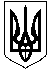    УКРАЇНАЖИТОМИРСЬКА  ОБЛАСТЬНОВОГРАД-ВОЛИНСЬКА МІСЬКА РАДАМІСЬКИЙ  ГОЛОВАРОЗПОРЯДЖЕННЯвід   09.08.2018   № 186(о) Про створення   робочої групи з питань  недопущення торгівлі у невстановлених місцях      Керуючись  пунктами  19,  20  частини  четвертої  статті   42   Закону  України „Про місцеве самоврядування в Україні“, Законами України “Про захист прав споживачів”, “Про основні принципи та вимоги до безпечності та якості харчових продуктів”, Правилами благоустрою міста Новограда-Волинського затвердженими рішенням міської ради від 05.11.2008 №391,  враховуючи лист Новоград-Волинського районного управління Головного управління Держпродспоживслужби в Житомирській області від 01.08.2018 №659, з метою недопущення здійснення торгівлі у невстановлених місцях та забезпечення санітарного благополуччя під час продажу продовольчих товарів:    1.Утворити робочу групу з питань недопущення торгівлі у невстановлених місцях (далі – робоча група) та затвердити її склад (додається).    2. Робочій групі проводити рейдові перевірки щодо недопущення торгівлі  у невстановлених місцях.     3. Відділу інформації та зв’язків з громадськістю міської ради (Сорока Я.Ю.) оприлюднити це розпорядження на офіційному сайті Новоград-Волинської міської ради.     4.  Розпорядження міського голови від 11.10.2016 №243 (о) “Про створення робочої групи з недопущення торгівлі у невстановлених місцях” визнати таким, що втратило чинність.    5. Контроль за виконанням цього розпорядження покласти на заступника міського голови  Легенчука А.В.     В.о. міського голови	                           		                              О.В. ГвозденкоДодаток до розпорядження міського головивід   _09.08.2018   № 186(о)__________Складробочої групи з питань недопущення торгівлі у невстановлених місцяхЧлени робочої групи:МельникОлександр Миколайовичзавідувач сектору підприємницької діяльності відділу підтримки муніципальних ініціатив і інвестицій, підприємницької діяльності, міської ради, голова робочої групиПатюкІгор Михайловичначальник відділу благоустрою управління житлово-комунального господарства, енергозбереження та комунальної власності міської ради начальник відділу благоустрою управління житлово-комунального господарства, енергозбереження та комунальної власності міської ради БалтаєвАнатолій ВойтовичКононенкоЮрій Миколайовичстарший інспектор групи інспекторів благоустрою міста управління житлово-комунального господарства, енергозбереження та комунальної власності міської ради начальник  Новоград-Волинського відділу поліції ГУНП в Житомирській області (за згодою)старший інспектор групи інспекторів благоустрою міста управління житлово-комунального господарства, енергозбереження та комунальної власності міської ради начальник  Новоград-Волинського відділу поліції ГУНП в Житомирській області (за згодою)Коваль Олександр Сергійовичначальник Новоград-Волинського районного управління Головного управління Держпродспоживслужби в Житомирській області (за згодою)начальник Новоград-Волинського районного управління Головного управління Держпродспоживслужби в Житомирській області (за згодою)Керуючий  справами  виконавчого комітету міської ради 		Керуючий  справами  виконавчого комітету міської ради 		                                  Д.А.Ружицький                                  Д.А.Ружицький